Заявка 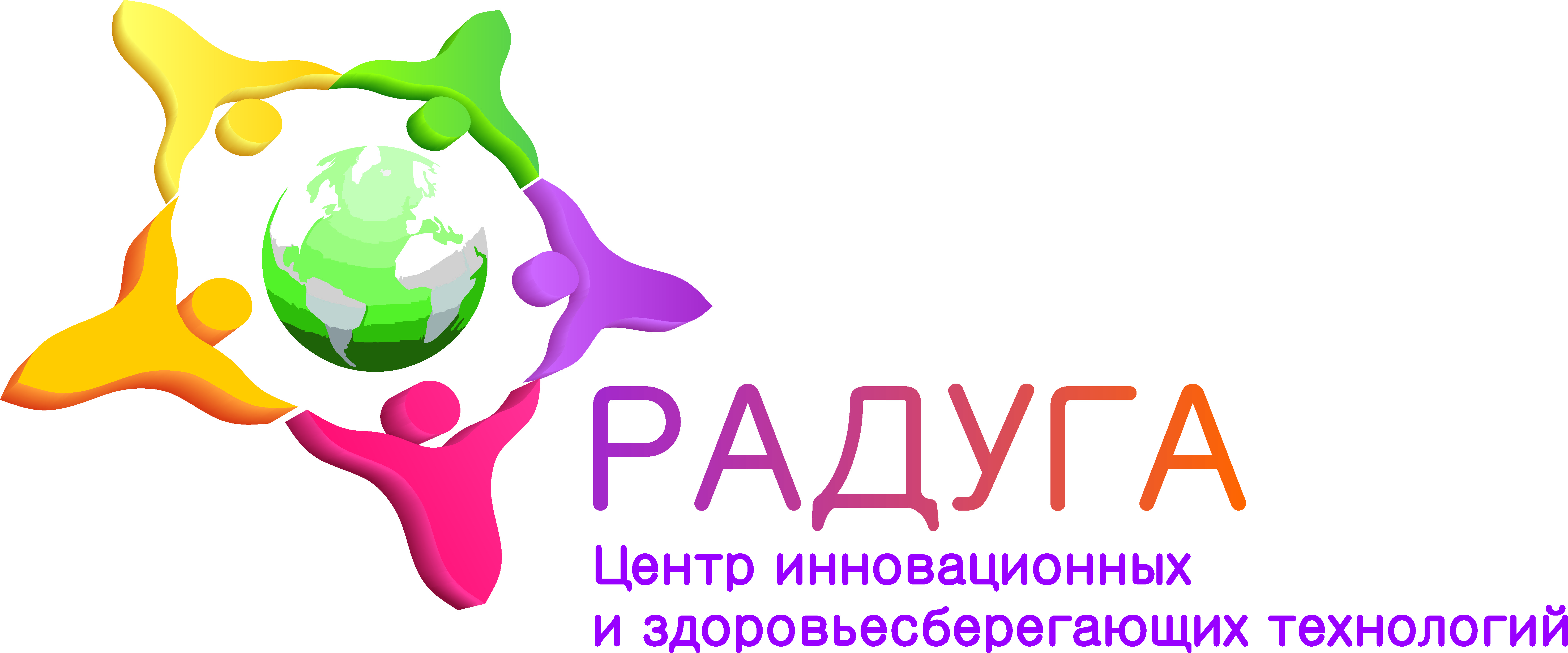 на участие в X всероссийском конкурсе чтецов, малых театральных форм, танцоров, вокалистов и инструментальных исполнителей «Радуга инноваций» 2022 годЗаполнять только в предлагаемой редакции Microsoft Word. Запрещается объединять строки !!!В одной заявке желательно указать всех участников  от представляемого учреждения.В каждой строке указываются данные одного конкурсанта. Каждая дополнительная номинация одного участника в отдельной строке.Перед отправкой документ переименовать, присвоив ему имя коллектива или солиста.Заявка отправляется на stav_biz@mail.ruПосле получения письма с прикреплённой к нему заявкой оргкомитет отправляет регистрационный номер, уточненную сумму орг. взноса и счет на оплату. Внимание! Если вам не пришел ответ, звоните по тел. 8-928-314-37-83 для уточнения.№Порядковый омер№ рег. Заполняется орг комитетомФамилия и имя конкурсанта или название ансамбляфамилия и имя участника или название коллектива (для Диплома!!!)Программа выступленияназвание исполняемого произведения, авторыФ.И.О.Руководителяполное ФИО руководителя и/или концертмейстера,(для диплома!!!)Направляющая организацияполное название учреждения, страну, регион, город, село, деревня (для диплома!!!)Полное ФИО руководителя (для  благодарности)ВозрастЖанровая номинацияКонтактнаяИнформация(телефоны, e-mail учреждения и e-mail  и мобильный телефон руководителя)Количество участников(для расчета оплаты)Технические требования(реквизит, фонограмма и т.п.)1234567891011ПРОМОКОД (дополнительно-приз зрительских симпатий): ПРОМОКОД (дополнительно-приз зрительских симпатий): ПРОМОКОД (дополнительно-приз зрительских симпатий): ПРОМОКОД (дополнительно-приз зрительских симпатий): ПРОМОКОД (дополнительно-приз зрительских симпатий): ПРОМОКОД (дополнительно-приз зрительских симпатий): 12345678910